Диктор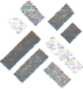 Internationa!TradeCentre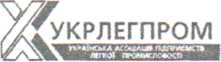 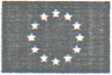 EU4BusinessСХІДНЕ ПАРТНЕРСТВО: ГОТОВНІСТЬ ДО ТОРГІВЛІ ІНІЦІАТИВА EU4 BUSINESSСИСТЕМНИЙ НАВЧАЛЬНО-ПРИКЛАДНИЙ ТРЕНІНГ
ДЛЯ ЕКСПОРТООРІЄНТОВАНИХ ШВЕЙНИХ ТА ТЕКСТИЛЬНИХ ПІДПРИЄМСТВРОЗУМІННЯ ПРОЦЕСУ МЕРЧАНДАЙЗИНГУ І РОЛІ МЕРЧАНДАЙЗЕРА В ШВЕЙНІЙ ІНДУСТРІЇ13-16 ТРАВНЯ, 2019*17:30 - 18:00	Групове обговорення створення ефективної системи перевагТретій навчальний день -15 травня 9:00-18:0017:30 - 18:00	Виконання групового завданняЧетвертий навчальний день -16 травня 9:00 -18:00* Всі завдання та он-лайн тести будуть проводитися під час тренінгуПрАТ «ЕДЕЛЬВІКА»м. Луцьк, вул. Карбишева, 2Міжнародний експерт:Сампат Касіраджан, консультант МТЦПерший навчальний день -13 травня 9:00 -18:00ПрАТ «ЕДЕЛЬВІКА»м. Луцьк, вул. Карбишева, 2Міжнародний експерт:Сампат Касіраджан, консультант МТЦПерший навчальний день -13 травня 9:00 -18:00Сесія 1Мерчандайзинг09:00 - 09:30Вступна частина. Формування груп.09:30-11:00М-1: Вступ до мерчандайзингу.М-2: Мерчандайзинг - перспектива для покупця.11:00-11:20Кава-брейкСесія IIСтруктурні показники11:20-13:30М-3: 4 ключові цикли.М-4: 3 цикли виконання.М-5: 8 рівнів готовності постачання.13:30 - 14:00Виконання завдання: Виявлення ситуації із пастками в проекті.14:00 -15:00Обідня перерваСесія IIIПриклад стандартного структурованого ланцюга постачання15:00 -16:00М-6: Розуміння «DLIPP» у ланцюгу постачання.М-7: Сумісне використання «DLIPP» у розробці системи керування запасами постачальника (VMI, Vendor Managed Inventory).16:00 -16:30Використання «DLIPP» у ланцюгу постачання.16:30 -16:50Кава-брейкСесія IVУправління процесом замовлення15:50-17:30М-8: Бланк зразкаМ-9: Розробка специфікації за зразком17:30-18:00Виконання завдання: Заповнення специфікаціїДругий навчальний день -14 травня 9:00 -18:00Другий навчальний день -14 травня 9:00 -18:00Сесія VУникнення пасток09:00 - 09:30Вступна частина. Формування груп09:30- 10:30М-10: Встановлення правил та очікувань підчас перемовин М-11: Перемовини за протоколомМ-12: Єдність 5Р («Пі»): People, Product, Price, Payment, Production10:30 -11:00Виконання завдання: Виявлення ситуацій із пастками в проекті11:00-11:20Кава-брейкСесія VIУправління ризиком11:20-13:30М-13: Ризик стилюМ-14: Ризики із проактивними рішеннямиМ-15: Компенсаційний контракт та процедура замовлення13:30- 14:00Виконання завдання: Засоби усунення ризиків14:00-15:00Обідня перерваСесія VIIМодель та методології ціноутворення15:00 -16:00М-16: Оцінка собівартості та методологія ціноутворення М-17: Думати як структурна одиниця - робота на результат16:00 -16:30Виконання завдання: Оцінка собівартості та встановлення ціни16:30 -16:50Кава-брейкСесія VIII15:50-17:30Підготовка конкурентоздатної пропозиціїМ-18: Загальний феномен «кордону»М-19: Систематизація потоку цінностей для розуміння цінової переваги конкурентів до та після «кордону»Сесія IX09:00 - 09:30 09:30 - 10:30Управління якістюВступна частина. Формування груп М-20: Об’єднана система якостіМ-21: Контроль якості із застосуванням протоколів систем забезпечення10:30-11:00 11:00-11:20 Сесія X 11:20-13:30та підтвердження якості.Виконання завдання: Виявити потенційні проблемні місця з якістю у виробничому процесі Кава-брейкУправління проектамиМ-22: Тристороннє планування проекту із можливістю постановки завдань та визначення13:30-14:00 14:00 -15:00 Сесія XIстроків виконанняМ-23: Забезпечення постачання в обумовлену дату М-24: Вхідна інформація як передумова прийняття рішень Виконання завдання: Невизначеність у строках Обідня перерваЕфективність діяльності15:00 - 16:00              М-25: Основні показники ефективності роботи мерчендайзераМ-26: Постійне вдосконалення та аналіз помилок через використання Системи стандартних операційних процедур16:00-16:30 16:30-16:50 Сесія XIIПеревірка знань з пройденого матеріалу/он-лайн тест Кава-брейкОцінка досвіду15:50-17:30М-27: Обговорення реальних прикладівМ-28: Обговорення складних ситуацій із досвіду учасників тренінгуСесія XIII09:00 - 09:30 09:30- 10:30Вплив технологійВступна частина. Формування групМ-29: Нові технології, котрі впливатимуть на розвиток мерчандайзингу та закупівель М-30: Можливість створення нових порівняльних та конкурентних технологій10:30-11:00 11:00-11:20 Сесія XIVВиконання завдання: Доречне застосування технологій Кава-брейкРозвиток ринку та експансія11:20-13:30М-31: Маркетинг: використання маркетингової розвідки, аналітика Гармонізованої системикодування, соціальні мережі, цифровий маркетингМ-32: Стратегія зближення, РR діяльність, аналітика соціальних медіа13:30-14:00 14:00 -15:00 Сесія XV15:00 - 16:00Виконання завдання: Розробка стратегії розвитку ринку з використанням засобів зближення Обідня перерваГлобальні зміни в торгівліМ-33: Зміни у глобальній торгівлі М-34: Необхідні перетворення16:00 -16:30 16:30-16:50 Сесія XVIГрупове обговорення: Практика пошуку постачальників Кава-брейкУзагальнення15:50-17:30Повторення вивченого матеріалу в групахВиявлення найважливішої інформації з тренінгу для кожного учасника Яку користь цей тренінг принесе моїй компанії? Обговорення17:30-18:00Заключні тези